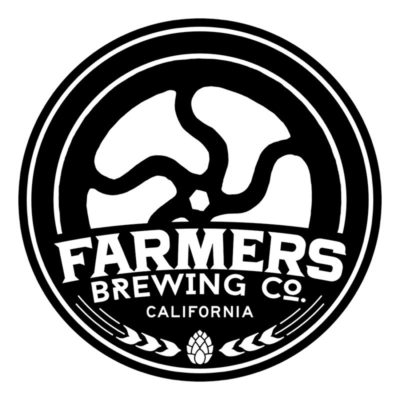 						Farmers Brewing Co.						880 County Road WW						Princeton, CA 95970						www.farmersbrewing.com						info@farmersbrewing.com						(530) 982-2016Keg Rental Agreement FormPlease note the following policies of Farmers Brewing CompanyDeposit fees:  		$100 per kegReturns:	Kegs must be returned within 90 days of purchase and in the same condition in which they were given in order to receive a full refund on deposit fees. If keg is returned after the 90 day full refund period, we will only be able to issue you a $50 Farmers Brewing gift card.Pick-up:	Signer must be 21 years of age or older and present a valid photo ID (driver’s license, passport, military ID, state ID).  Liability:	Signer accepts all responsibility for the for the items purchased or rented.  Signer agrees that purchased beer is subject to California ABC laws and accepts responsibility for the service of alcohol.Payment:	Kegs and deposits may only be purchased by using a credit card. By signing this agreement, I verify that all information provided on this form is correct, and agree to the terms outlined above:Signature_________________________________________	Date____________________Print Name________________________________________